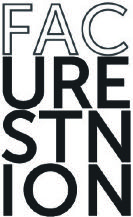 COMUNICATO STAMPAFusion Art Center presenta: PLASTICpercussive dance theatre di GUT REACTIONVenerdì 12 Aprile ore 20.00 presso Neo, via Nazareth 17, Padova
Lo spettacolo di performance, danza e teatro scandito dal ritmo delle percussioni verrà presentato al pubblico venerdì 12 Aprile ore 20:00 presso Neo, via Nazareth 17, Padova.

L’evento si inserisce inoltre nel format IMPRONTE promosso da MetaArte Arte E Cultura e Auló Teatro, patrocinato dal Comune di Padova - Assessorato alla Cultura.

PLASTIC
Ha visto il suo debutto in Germania nel mese di Marzo 2018 ed è un'esperienza in cui il pubblico viene catapultato sin dall'inizio in uno spazio in bilico tra il reale e surreale. Pazzia, istintività ,distruzione e falsità, colorano il palco aprendo finestre paradossali inquietanti e allo stesso tempo ironiche. Il ritmo invadente delle percussioni acustiche si trasforma in suoni elettronici che vanno a deformare la vera natura del suono. Niente può più essere percepito come reale ma solamente come assurdo, un assurdo talmente vero da lasciare aperto il dubbio riguardo la sua autenticità. Siete sicuri di sapere cos'è un fake e cosa invece è reale nelle vostre vite?Musica, Drammaturgia e Coreografia by Gut Reaction (Giulia Mandelli & Marco Rivagli)Performer: Giulia Mandelli, Marco Rivagli e Nahuel Wolfgang Arias.

Fusion Art Center è un’associazione culturale attiva dal 2015 a Padova nel campo dell’arte contemporanea. Nasce dalla fusione di competenze tra diversi ambiti, dalla curatela, alla formazione, al management culturale e cresce con una mission ben precisa: innestare nella città un fulcro di produzione artistica vivo e partecipato. Ha sede a Padova in uno spazio artistico condiviso che si chiama Neo, si occupa di progetti sperimentali sui nuovi linguaggi e di curatela come pratica di cambiamento e attivismo.


Venerdì 12 Aprile ore 20:00Contributo 5,00 euro riservato ai soci di Neo
fac@fusionartcenter.it
www.fusionartcenter.it